CE QUE L’INSPECTION DU TRAVAIL N’A PAS ENCORE VU : Les conditions d’hygiène des salariés à SONIL Fourques(Groupe VINCI Construction)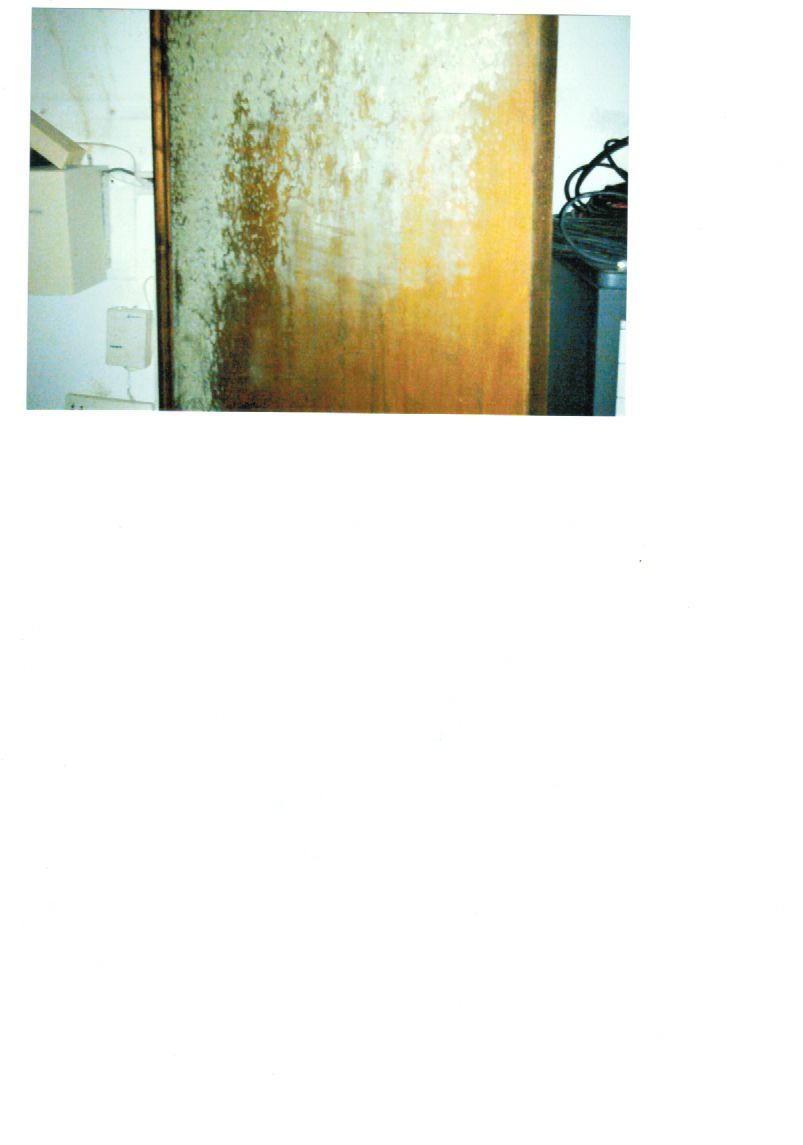 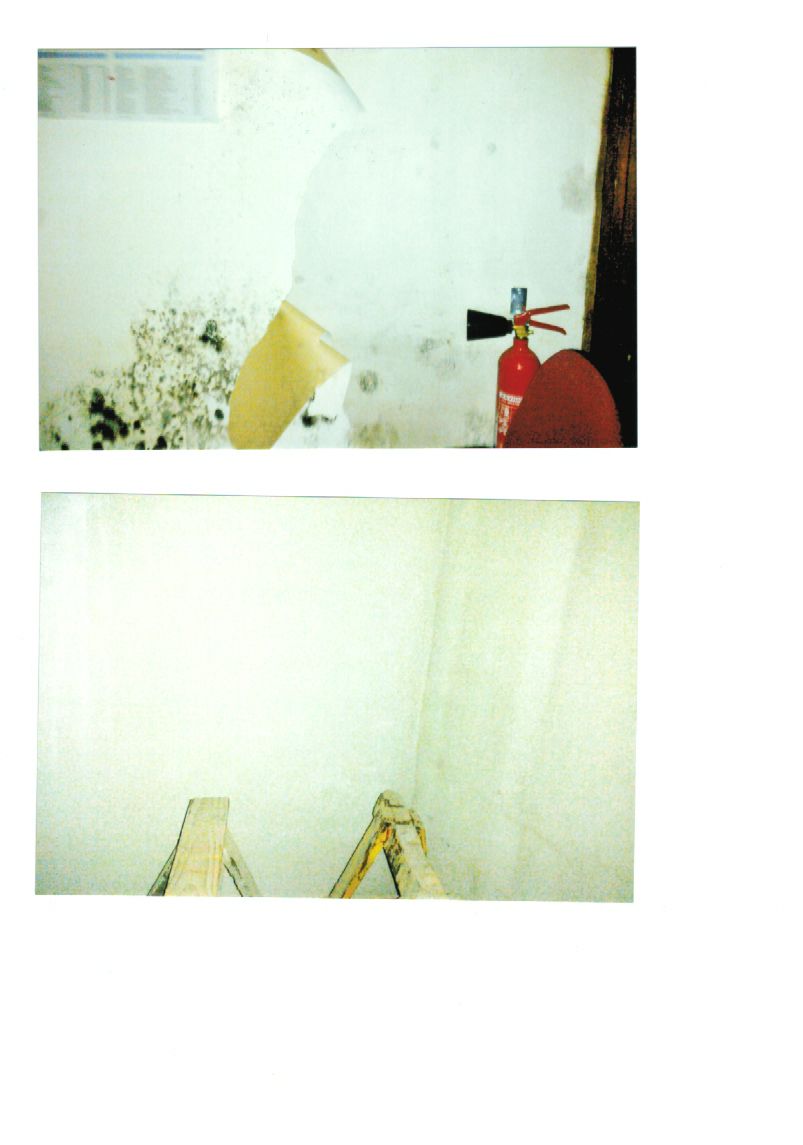 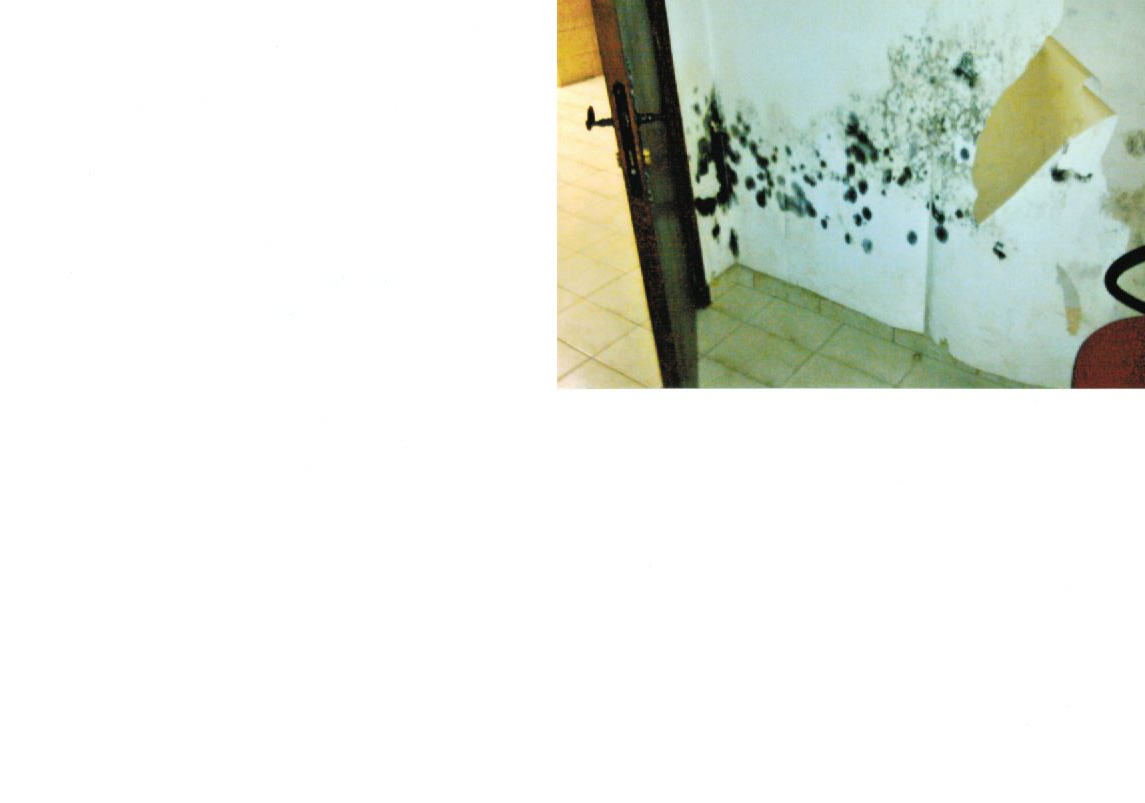 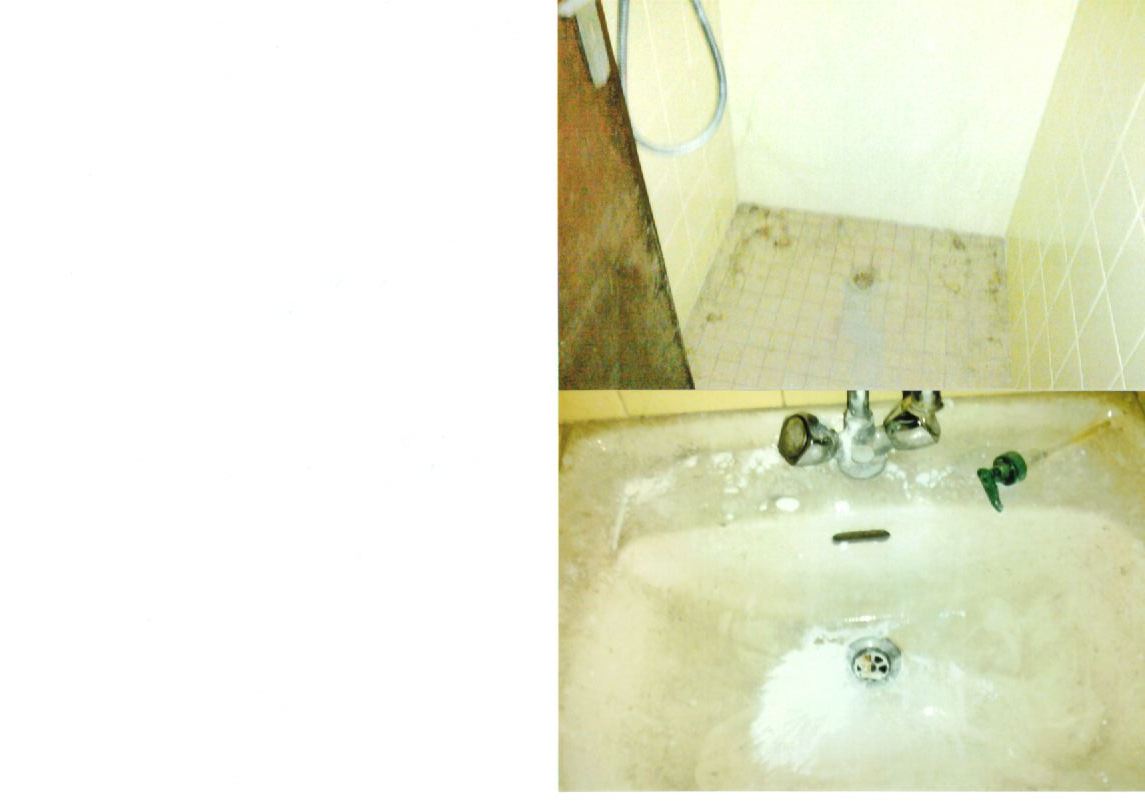 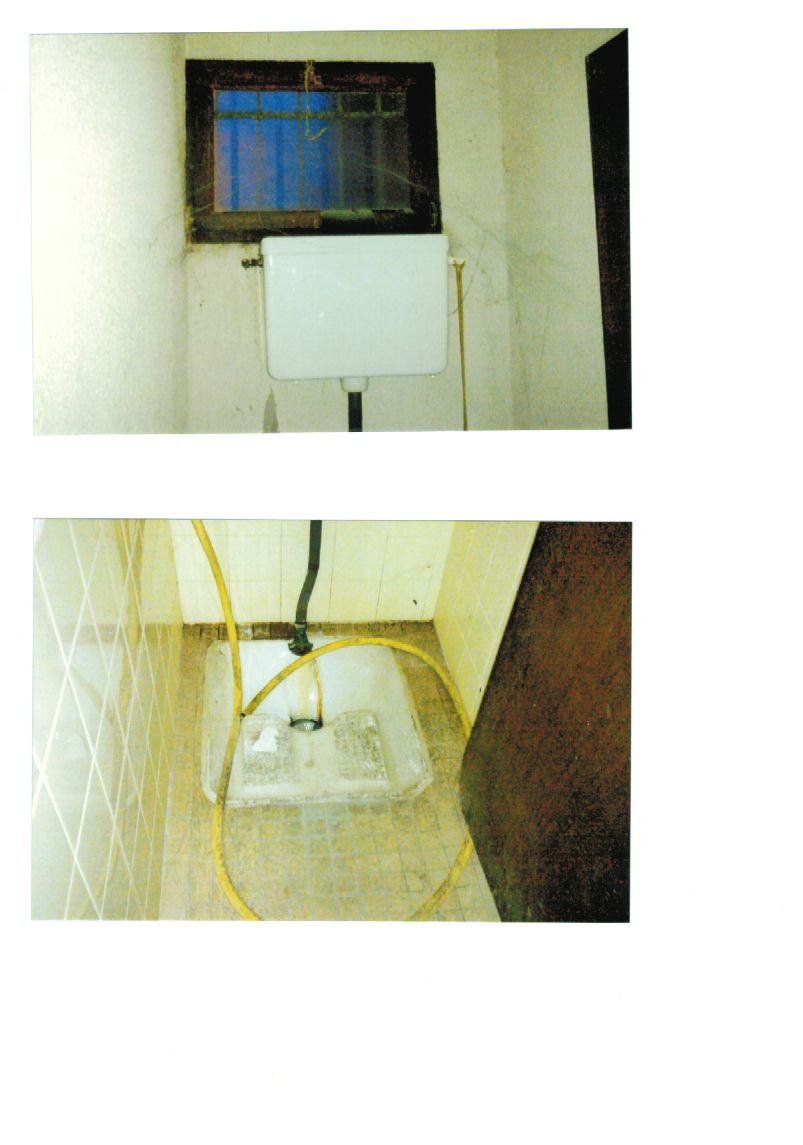 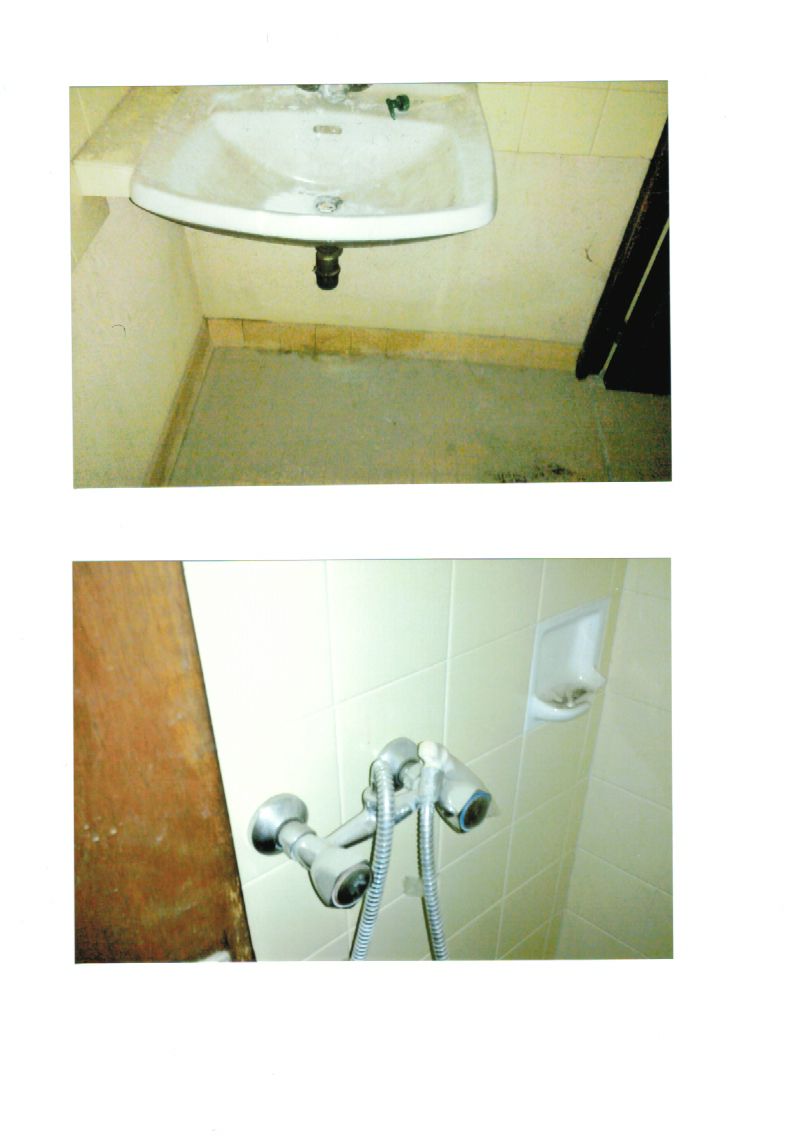 